DECCAN COLLEGE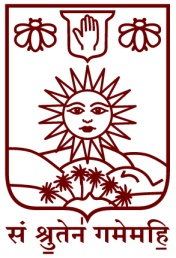 Post-Graduate and Research Institute(Declared as Deemed to be University under Section 3 of UGC Act 1956)Pune-411006APPLICATION FOR THE POST OF REGISTRARReceipt No: ____________				 		 		Photograph1. Name of the Post applied for: 	 ______________________2. Reservation status of the Post: 	 ______________________3. Reservation status of the Applicant: 	 ____________ _________4. Name in full (in capitals): ______________________________________________________________________________	(Surname)			(First name)		 	(Middle name)5. Gender:   ____________________________6. Address for communication: 		______________________________________________ 					______________________________________________7. Telephone (with code) :   		L: ___________________ M:_______________________		8. E-mail: 				______________________________________________9. Permanent Address: 		  	______________________________________________ 			 		______________________________________________10. Nationality:_______________________Domicile status:______________________________11. Birth date: _____________  ______________  ______________     ____________________		(Day)		(Month)		(Year)			(Place)12.  Age as on date of advertisement:  	 _____________  ______________  ______________      	 				(Years)                       (Months)	  	(Days)			13. If appointed, how much period would you require for joining the post: _________14. Details  of  Educational Qualification:15. Work Experience:Declaration1.   I, the applicant, hereby declare that I have carefully read the special instructions accompanying this form and have filled the application accordingly.  I am aware that incomplete/ incorrect application will be rejected.2.   I, the applicant, hereby declare that all the entries in this form are true to the best of my knowledge and belief.  I am aware that if information provided by me in the application and in the accompanying documents is false, I shall forfeit my candidature at any stage of the selectionprocess and right to my appointment to the post.Date:									(Signature of the Applicant)List of Enclosures:___________________________________________________________________________________________________________________________________________________________________________________________________________________________________________ 				DECCAN COLLEGEPost-Graduate and Research InstitutePune-411006Declared as Deemed to be University Under Section-3 of UGC Act 1956GENERAL INFORMATION AND INSTRUCTIONS FOR APPLYING FOR THE VACANT POST OF REGISTRAR IN THE UNIVERSITY:  2023        The Pay and Allowances and other service benefits made applicable to the Deccan College by the Government of Maharashtra, from time to time, shall apply for the Posts advertised. Self attested copies of all relevant documents, wherever applicable, shall essentially be enclosed, as: Candidates having their birth place within Maharashtra and not possessing Domicile Certificate shall produce Birth Certificate in place of Domicile Certificate. Marksheets and degree certificates of the academic qualifications mentioned.Document regarding date of birth. Experience Certificate.Forms having incomplete or incorrect details will be rejected and no correspondence will be entertained If, at any stage,  it is found that wrong information has been given by the candidate in the application, the Selection of the candidate for the post will be cancelled even if he has been selected and has joined the post .55% or Higher Second Class or B Grade in the eligible educational qualification is compulsory. B grade in the  7 point scale with letter grade O,A,B,C,D,E, and F shall be regarded as equivalent  of 55%, wherever the grading system is followed. If a different grading system  is followed, the candidate shall submit a certificate from the concerned authority clarifying  the grading system with regard to percentage of marks.Relaxation of 5% marks will be provided in the overall percentage of marks for reserved category candidates.            7.    Application, complete in all respects, along with copies of all related documents, as per given instructions,  should reach the office of the undersigned within one month (30 days) of this advertisement. Applications received after due date shall not be accepted and no correspondence shall be entertained.Candidates already in employment must submit their application through proper channel so as to reach the undersigned on or before the due date.  Advance application will not be accepted.Application form along with all details can also be downloaded from our Website: www.dcpune.ac.in   If application is downloaded then the DD of the required amount shall be sent with the application.Incomplete applications, belated applications and applications not in the prescribed form will be rejected and no intimation in this regard will be sent to the candidates.           14. TA/DA will not be paid either for attending the interview or for joining the post, if selected.The right to fill or not to fill the post advertised is reserved with the University and the decision   of the University will be final and binding on all concerned.Recruitment will be made by open selection.  Canvassing directly or indirectly will disqualify         candidature of the candidate concerned at any time of the selection process or even after the           selection and the appointment of the candidate is made.The candidates are requested to contact the office of the Registrar, Deccan College  for any clarification in any  matter, before filling in the application form  					xxxxxxxxxxxxxxxxxxxSr. No.DetailsBoard/UniversityYear of passingPercentageSr. NoPost HeldName of the Institute/Firm Total Period